第一标包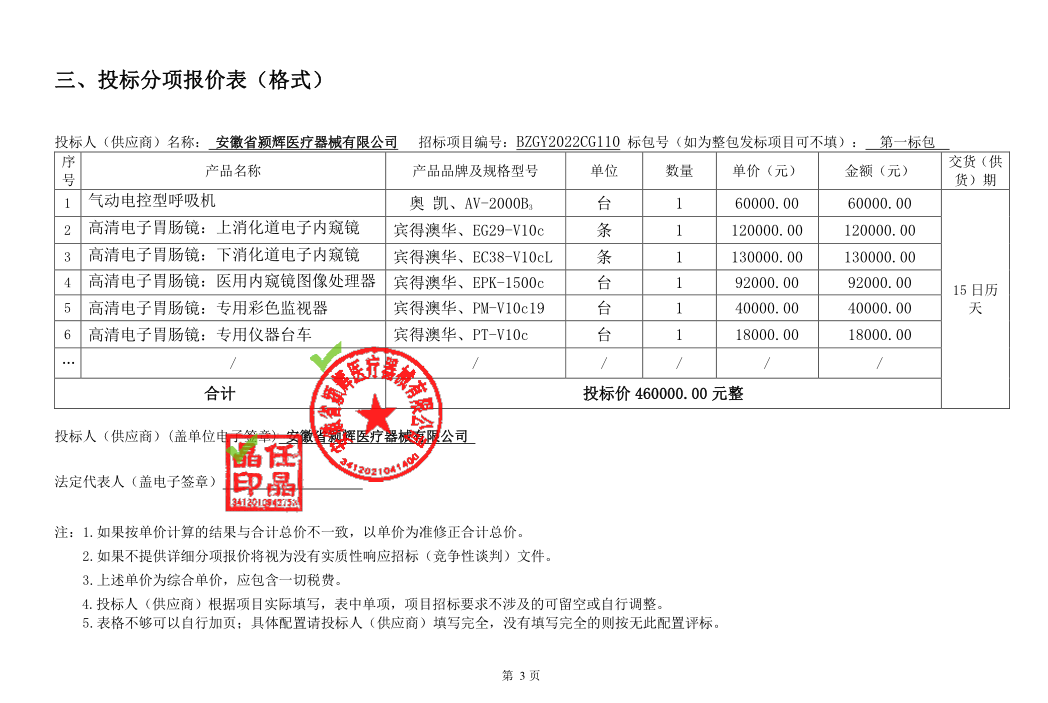 第二标包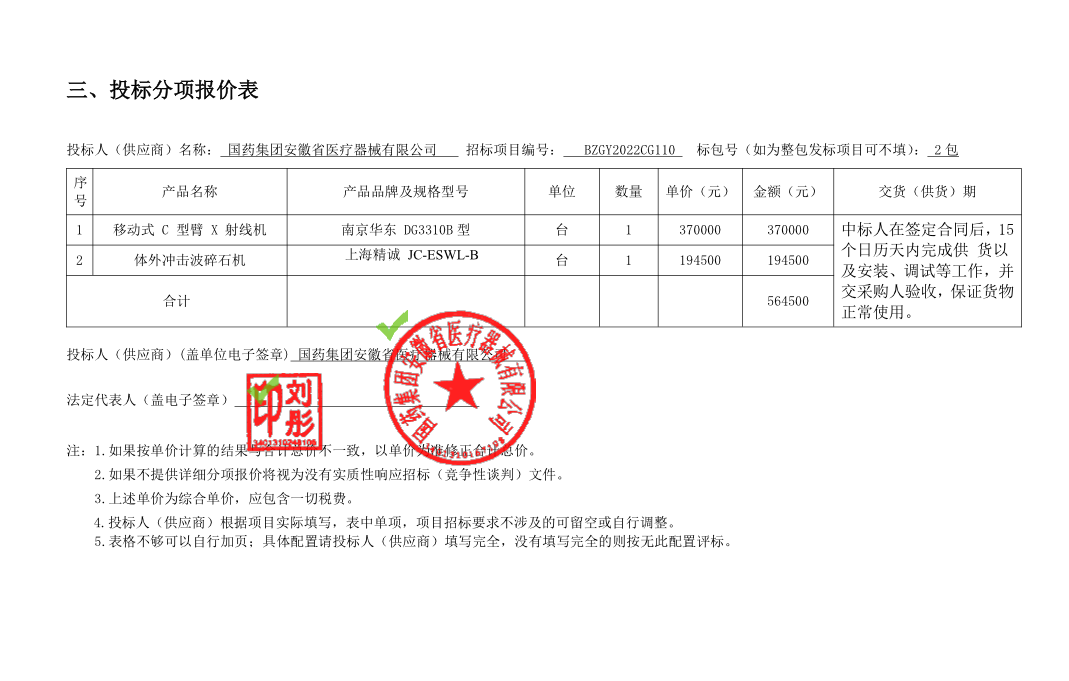 第三标包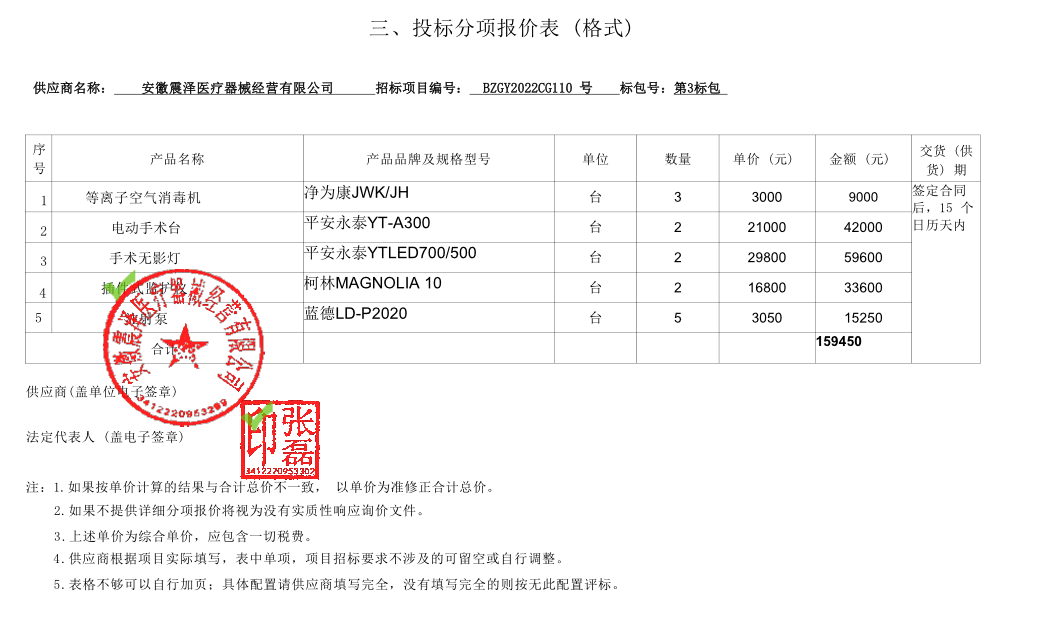 